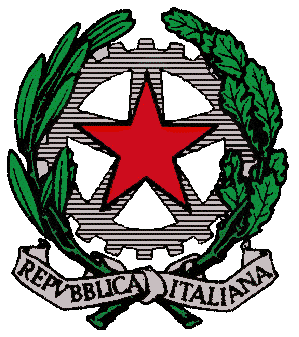 ISTITUTO MAGISTRALE STATALE LICEI “TOMMASO CAMPANELLA” DI BELVEDERE MARITTIMO                        Via Annunziata, 4 – 87021 Belvedere Marittimo (CS)Tel/fax: 0985 82409 sito: www.liceobelvedere.gov.ite-mail :cspm070003@istruzione.it  pec:cspm070003@pec.istruzione.itANNO SCOLASTICO 2015/2016   Classe e Indirizzo: IV B Scientifico	Scheda Alternanza Scuola Lavoro   Tutor scolastico:                      Prof.ssa Giovanna GambaELENCO STUDENTI3° anno3° anno4 ° anno4 ° annoTotale ore ASLELENCO STUDENTIoreStruttura/AziendaoreStruttura/AziendaANDREOLI LUCA2020Oasi FedericoComune Belved.20Comune Belvedere60ARAMINI YURI20Aias Diamante20BELLETTO DANIELE20Belved.Comune 20Belved.Comune40BIANCO GIUSEPPE2020Oasi FedericoComune Belved.20Comune Belvedere60BIANCO OFELIA20Villa Federico2020Villa FedericoProgetto Germano60BORRONE ANTONIOCALABRESE TOMMASO2020Comune BelvedereASL Viaggio Istr.40COZZA MATTIAD’ALIA RUBEN20Comune Belved.20GAETA SIMONE20ASL Viaggio Istr.20LATORRE ANGELICA20Comune Belvedere20LISERRE GIUSEPPE20Comune Diam.20Aias Diamante40MAGURNO ALESSIOMONETTA VINCENZO20Comune Belved.20ASL Viaggio Istr.40NICUTA MACOVEI CORINA2020Aias DiamanteOasi Federico20Oasi Federico60PAPA SALVATORE20Oasi FedericoPERRONE FRANCESCOPUGLIANO SALVATORE20ASL Viaggio Istr.RIZZARO MASSIMILIANOSACALIUC ALEXANDRASARPA AMEDEO20Oasi Federico2020ASL Viaggio Istr.Comune Belvedere60SARRA GIUSEPPE20Comune Belved2020ASL Viaggio Istr.Comune Belved60SILLETTA GAETANOSURIANO LUIGI MARIA20Comune Belved20Comune Belved60TUOTO ANTONELLA20Villa Federico2020Villa FedericoProgetto Germano60VALENTE SABRINA20Com. Verbicaro20Comune Belved40ZUMPANO VINCENZO20Oasi Federico2020ASL Viaggio Istr.Comune Belved60